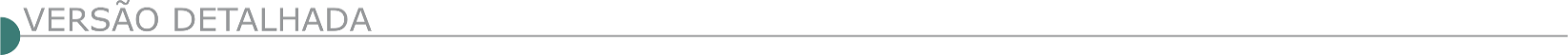 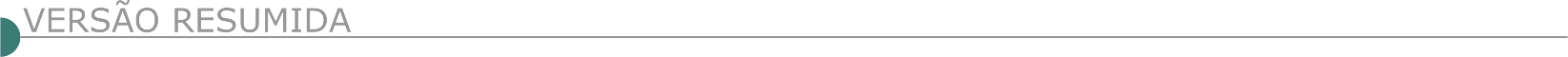 ESTADO DE MINAS GERAISPREFEITURA MUNICIPAL DE ALFREDO VASCONCELOS - AVISO DE LICITAÇÃO– TP 004/23 Torna público a TP 004/23 – Tomada de Preços para contratação de empresa especializada para prestação de serviços de reforma e ampliação do Centro de Saúde Dr. Lunarde Tadeu Bianchetti. Abertura: 16/10/2023 às 15 horas. Edital disponível em www.alfredovasconcelos.mg.gov.br. PREFEITURA MUNICIPAL DE CARNEIRINHO/MG. DEPARTAMENTO DE LICITAÇÃO AVISO DO EDITAL DO PREGÃO PRESENCIAL Nº 83/2023 AVISO DE EDITAL. PREGÃO PRESENCIAL Nº 83/2023Tipo: Menor Preço Por Item. O Município de Carneirinho/MG, através da Pregoeira Oficial, vem tornar público a abertura do certame para a AQUISIÇÃO DE 01(UMA) MÁQUINA EXTRUSORA DE CONCRETO PARA FABRICAÇÃO DE MEIO FIO, SARJETAS E CALÇADAS, PARA MANUTENÇÃO DOS SERVIÇOS URBANOS, DO MUNICÍPIO DE CARNEIRINHO/MG, POR SOLICITAÇÃO DA SECRETARIA MUNICIPAL DE OBRAS E SERVIÇOS URBANOS, CONFORME TERMO DE REFERÊNCIA - ANEXO I DO EDITAL. Credenciamento: De 26/09/2023 até as 11:30 hs. do dia 05/10/2023, a ser efetuado de forma online, através do endereço eletrônico licitacao@carneirinho.mg.gov.br. Credenciamento Presencial: 06/10/2023, às 07:45 hs. Data/hora de abertura dos Envelopes: 06/10/2023, à partir das 08:00 hs. Local de retirada do Edital: Av. Ambraulino Leandro Barbosa, n° 284, Centro, Carneirinho-MG. Fone: (34) 3454-0200 ou através do endereço eletrônico: http://www.carneirinho.mg.gov.br/licitacoes-e-contratos. PREFEITURA MUNICIPAL DE DIVINO - PAL Nº 123/2023 – TOMADA DE PREÇOS Nº 004/2023 Tipo Menor Preço Global. O Município de Divino-MG, com sede na Rua Marinho Carlos de Souza, 05, Centro, nesta cidade de Divino, CEP 36.820-000, CNPJ n. 18.114.272/0001-88, com fundamento na Lei Federal nº 8.666/93, torna público a realização do Processo Licitatório acima identificado, que tem como objeto a seleção de empresa para execução de serviços de Pavimentação de vias públicasna zona rural do município de Divino - MG. A licitação se dará no dia 19 de outubro de 2023, às 09:00 horas. A cópia do edital está disponibilizada no site www.divino.mg.gov.br, podendo também ser requerida pelo e-mail: licitacao@divino.mg.gov.br. Os esclarecimentos necessários serão obtidos no Setor de Licitações da Prefeitura Municipal de Divino, situado na Rua Marinho Carlos de Souza, No 05, Centro, CEP 36.820-000, Divino – MG, Tel (032) 3743 0606.GOVERNADOR VALADARES  - SERVIÇO AUTÔNOMO DE ÁGUA E ESGOTO – SAAE - EDITAL PROCESSO LICITATÓRIO Nº 098/2023 PREGÃO PRESENCIAL Nº 036/2023 Serviço Autônomo de Água e Esgoto do Município de Governador Valadares, torna público que fará realizar o Processo Lici- tatório nº 098/2023, na modalidade de Pregão Presencial nº 036/2023, tipo menor preço global, que tem por objeto a contratação de empresa especializada para COLETA, TRANSPORTE E DESTINAÇÃO FINAL DOS RESÍDUOS DE CLASSE I – óleo lubrificante usado, lama ou borra, resíduos sólidos contaminados com óleo e lâmpadas usadas. O Edital encontra-se disponível no site: www.saaegoval.com.br, podendo ser obtido, também, através do e-mail licitacao@saaegoval.com.br. O início de julgamento dar-se-á às 09h00min do dia 06 de outubro de 2023.PREFEITURA MUNICIPAL DE ERVÁLIA - PREGÃO PRESENCIAL Nº 075/2023 – RERRATIFICAÇÃOTorna público a Rerratificação do edital referente ao Pregão Presencial nº 075/2023, o qual ocorreria na data de 27/09/2023, às 09h00min, Processo Licitatório nº. 121/2023, tendo por objeto o Registro de Preço para futuras e eventuais contratações de empresas na área de construção civil visando a prestações de serviços de mão de obra para execução de sarjetas, meio fio, instalação de manilha, dentre outros serviços correlatos, bem como futuras aquisições de laje pré-moldada em treliça, tudo em conformidade com Anexo I do instrumento convocatório. Tal Rerratificação se dá em detrimento a necessidade de adequação do objeto, bem como a disponibilização da minuta de contrato de prestação de serviços. Assim sendo, onde se lê “abertura dia 27/09/2023 às 09h00min”, leia-se “abertura dia 10/10/2023, às 09h00min”. O Edital rerratificado poderá ser retirado no site: www.ervalia.mg.gov.br, nos prazos legais. Informações no Setor de Licitações, ou através do telefone (0xx32) 3554-1124, Ervália/MG, 25 de setembro de 2023.PREFEITURA MUNICIPAL DE FRANCISCO DUMONT - EXTRATO DO EDITAL DO PROCESSO 068/2023 – TP 008/2023 Objeto: Contratação de empresa especializada em obra de engenharia para realizar a Pavimentação com blocos sextavados de concreto da Rua Coração de Jesus, Localizada no Bairro Alto Esplanada II, no município de Francisco Dumont/MG, no valor estimado de 123.537,18. Critério de julgamento será o de menor preço Global, do tipo empreitada por preço Global. Entrega dos Envelopes: Até as 08:00h do dia 11/10/2023. Abertura dos envelopes: 08:30h do dia 11/10/2023 – Edital disponível no site: https://www.franciscodumont.mg.gov.br/transparencia/licitacoes-e-contratos. PREFEITURA MUNICIPAL DE FREI INOCÊNCIO - PROCESSO LICITATÓRIO Nº 034/2023 - TOMADA DE PREÇOS Nº 002/2023 Objeto: Contratação de empresa para execução de pavimentação de vias com Concreto Betuminoso Usinado a Quente - CBUQ (Rua João Brasileiro Passos, Rua José Pedro da Silva, Rua Guanabara e Rua Pernambuco). Julgamento: 16/10/2023 às 09h00min. Compras e Licitações: (33) 3284-2686 / licitacao@freiinocencio.mg.gov.br.PREFEITURA MUNICIPAL DE IBERTIOGA - PREGÃO ELETRÔNICO Nº 46/2023 Finalidade: Contratação de empresa especializada para transporte, des- tinação de resíduos sólidos urbanos e acompanhamento técnico - ser- viço de transbordo com locação de caçambas e remoção de resíduos domiciliares (classe II a) até a destinação final ambiental adequada. Torna-se pública Errata de Licitação para alteração de Edital. Prorro- ga-se a Sessão Eletrônica para dia 09/10/2023, às 09:00 (nove) horas. Edital e informações: www.ibertioga.mg.gov.br. PREFEITURA MUNICIPAL DE ITINGA - CONCORRÊNCIA Nº 004/2023 Inscrita no CNPJ 18.348.748/0001-45, TORNA PUBLICO A PUBLICAÇÃO DE NOVA DATA de abertura da Concorrência nº 004/2023 – objeto: Contratação de empresa especializada em execução de serviços de engenharia para construção do Terminal Rodoviário do Município de Itinga – MG, conforme projeto básico, considerando a necessidade de adequação no edital, fica marcada nova data de abertura para o dia 08/11/2023 às 09:00h. Maiores informações poderão ser obtidos na sede da prefeitura situada na Av. Prof. Maria Antônia G. Reis, 34, Centro, CEP 39.610-000, no site da prefeitura www.itinga.mg.gov.br pelo e-mail: licitacao@itinga.mg.gov.br e pelo telefone 0800 025 2600.PREFEITURA MUNICIPAL DE JAÍBA - PROCESSO Nº 1002023 TOMADA DE PREÇO Nº 008/2023Torna público para conhecimento dos interessados que realizará no dia 11/10/2023 as 08h30min, em sua sede na Avenida João Teixeira Filho, Nº 335, Bairro Centro Comunitário – Jaíba/MG. Licitação na modalidade Tomada de Preço, do Tipo Menor preço global, tendo como objeto a Contratação de empresa especializada em obras e serviços de engenharia, para Execução de Unidade de Transbordo no Município, conforme especificações constantes do Projeto Básico, Planilha de quantitativos e custos, Cronograma Físico-Financeiro, que integram o edital, disponível no site www.jaiba.mg.gov.br, esclarecimentos poderão ser obtidos no setor de Licitações de segunda a sexta-feira de 08:00 as 13:00 hs nos dias úteis ou e’mail: licitacoes@jaiba.mg.gov.br.PREFEITURA MUNICIPAL DE LAGOA SANTA - CONCORRÊNCIA PÚBLICA 019/2023 PROCESSO LICITATÓRIO 184/2023Aviso de Errata e Prorrogação da Concorrência Pública 019/2023, para o dia 31/10/2023. Objeto: Contratação de empresa especializada para realização da obra de reforma da Unidade Básica de Saúde Solarium, com recursos vinculados à Emenda Especial nº 63.092 da resolução SEGOV nº 011 de 03/05/2021, com fornecimento de mão de obra, materiais e equipamentos necessários. A Errata e o edital consolidado na íntegra estarão disponíveis na Rua São João, 290 – Centro, no horário de 12h às 17h e/ou no site www.lagoasanta.mg.gov.br.PREFEITURA MUNICIPAL DE MINAS NOVAS - CONCORRÊNCIA Nº 004/2023 Torna Público edital p/ contratação empresa espec. p/ construção de Escola na Sede. Convênio entre a Prefeitura de Minas Novas e a Secretaria de Estado de Educação - SEE / Projeto Mãos Dadas. Abertura às 08:30 horas do dia 27/10/2023. Informações/edital: (33)37641252. PREFEITURA MUNICIPAL DE PARÁ DE MINAS - SOB A MODALIDADE CONCORRÊNCIA Nº 009/2023 – PRC Nº 181/23 Objeto: Contratação de empresa para construção de muro para as torres de transmissão de tv. Tipo: menor preço. Abertura: 06/11/23 às 14:00 horas. O edital poderá ser obtido na íntegra na Diretoria de Compras e Contratos ou através do site https://parademinas.mg.gov.br/licitacoes/. Pará de Minas, 25 de setembro de 2023. Anderson Junio Pereira. Pre- sidente Suplente da CPLPREFEITURA MUNICIPAL DE PEDRA AZUL - PROCESSO LICITATÓRIO DE N° 104/2023 TOMADA DE PREÇOS Nº 016/2023 AVISO DE LICITAÇÃO – TIPO MENOR PREÇO GLOBAL Prefeitura de Pedra Azul - MG, torna-se público a realização do PROCESSO LICITATÓRIO DE N° 104/2023, na modalidade TOMADA DE PREÇOS Nº 016/2023, tipo Menor Preço Global, em 11/10/2023 às 09h 00 min, objetivando a contratação de empresa especializada para EXECUÇÃO DE CALÇAMENTO EM BLOCO SEXTAVADO NAS RUAS nº 16, 17, 18 e 19 no Bairro Plataforma e Rua B no Bairro Recanto do Vale, conforme transferência ESPECIAL ESTADUAL, RESOLUÇÃO SEGOV Nº 021/2022 e Nº 012/2023. EDITAL com informações complementares no SITE: www.pedraazul.mg.gov.br.PREFEITURA MUNICIPAL DE QUARTEL GERAL - PROCESSO LICITATÓRIO Nº 268/2023 – CONCORRÊNCIA: 05/2023 Torna publico para conhecimento dos interessados o Aviso de Licitação, do processo licitatório cujo objeto: Contratação de empresa para prestação de serviço com fornecimento de materiais para Calçamento Poliédrico, em atendimento ao convênio de Saída nº 1301001069/2023 - Seinfra que entre si celebram o Estado de Minas Gerais, por intermédio da Secretaria de Estado de Infraestrutura, Mobilidade e Parcerias e a Prefeitura Municipal de Quartel Geral para os fins nele especificados, que fará realizar abertura das propostas comerciais e abertura da sessão: dia 20/10/2023 ás 08:00 hs. ite para realização do processo eletrônico: https://ammlicita.org.br/. nformações (37) 3543-1216 – ibele de Assis ampos – residente da comissão permanente de Licitação – 25/09/2023.PREFEITURA MUNICIPAL DE SETE LAGOAS - AVISO DE EDITAL TOMADA DE PREÇOS 004/2023O Núcleo de Licitações e Compras torna público aos interessados que será realizado processo licitatório na modalidade Tomada de Preços 004/2023, cujo objeto é a contratação de empresa especializada em serviços de implantação de sistemas de drenagem urbana sustentável e de manejo de águas pluviais nos bairros Eldorado e Honorina Pontes, com implantação de barragem de amortecedores/contenção de cheias, rede de condução e captação de águas pluviais nas ruas adjacentes, conforme solicitação da Secretaria Municipal de Obras, Segurança, Trânsito e Transporte. Os envelopes contendo os documentos para fins de habilitação e proposta de preços, deverão ser protocolados, impreterivelmente, no Núcleo de Licitações e Compras, situado na Avenida Getúlio Vargas nº 111, Centro, 2° andar, município de Sete Lagoas/ MG, até o horário de início da sessão de abertura dos envelopes, que ocorrerá às 09:00h do dia 17 de outubro de 2023, sob pena de preclusão do direito de participar do certame). O edital estará à disposição dos interessados no site da Prefeitura Municipal de Sete Lagoas, através do endereço eletrônico: www.setelagoas.mg.gov.br. Informações (31) 3779-3700. PREFEITURA MUNICIPAL DE UNAÍ CONCORRÊNCIA Nº 006/2023 Contratação de empresa para execução de obra de conclusão da Unidade de Educação Infantil, tipo creche no Bairro Rio Preto. Julgamento dia 31/10/2023 às 09:00h. Edital na íntegra no site: www.prefeituraunai.mg.gov.br, maiores informações no tel.: (38) 3677-9610 ramal 9016. CONCORRÊNCIA Nº 007/2023 Contratação de empresa para execução de obra de conclusão da Unidade de Educação Infantil, tipo creche no Bairro Santa Luzia. Julgamento dia 31/10/2023 às 14:00h. Edital na íntegra no site: www.prefeituraunai.mg.gov.br, maiores informações no tel.: (38) 3677-9610 ramal 9016. ESTADO DA BAHIASECRETARIA DE INFRAESTRUTURA HÍDRICA E SANEAMENTO EMPRESA BAIANA DE ÁGUAS E SANEAMENTO S.A. – EMBASA - AVISO DA LICITAÇÃO Nº 099/23 A Embasa torna público que realizará a LICITAÇÃO n.º 099/23, processada de acordo com as disposições da Lei nº 13.303/2016, Lei complementar 123/2006 e Regulamento Interno de Licitações e Contratos da EMBASA. Objeto: Implantação da estações elevatória de esgoto e redes coletoras, no empreendimento residencial Jonaldo Machado do Carmo I, para interligação ao sistema de esgotamento sanitário de Santo Amaro, Bahia. Disputa: 23/10/2023 às 14h. (Horário de Brasília-DF). Recursos Financeiros: Próprios. O Edital e seus anexos encontram-se disponíveis para download no site http://www.licitacoes-e.com.br/. (Licitação BB nº: 1020958). O cadastro da proposta deverá ser feito no site http://www.licitacoes-e.com.br/, antes da abertura da sessão pública. Informações através do e-mail: plc.esclarecimentos@embasa.ba.gov.br ou por telefone: (71) 3372-4756/4764. Salvador, 25 de setembro de 2023 - Rosani Alves de Jesus - Agente de Licitação.ESTADO DO ESPÍRITO SANTOSECRETARIA DE ESTADO DE MOBILIDADE E INFRAESTRUTURA - SEMOBI - DEPARTAMENTO DE EDIFICAÇÕES E DE RODOVIAS DO ESTADO DO ESPÍRITO SANTO –DER-ES MODALIDADE: CONCORRÊNCIA PÚBLICA Nº 053/2023 Órgão: Departamento de Edificações e de Rodovias do Espírito Santo - DER-ES Processo Nº: 2023-1918T ID. CidadES/TCE-ES: 2023.500E0100014.01.0094 Objeto: Contratação de empresa para reforma e ampliação do Centro Estadual Integrado de Educação Rural, no Município de Boa Esperança/ES. Valor estimado: R$ 16.512.542,97 Prazo de vigência: 1080 (mil e oitenta) dias corridos. Prazo de execução: 900 (novecentos) dias corridos, dias corridos. Abertura da Sessão Pública: 23/11/2023 às 10:00h Local da realização da sessão pública: (Auditório do DER-ES), Av. Marechal Mascarenhas de Moraes, nº 1501, Ilha de Santa Maria - Vitoria/ES. O Edital estará disponível no site do DER-ES: https:// der.es.gov.br/licitacoes-2. Contato: (27) 3636.2139 para esclarecimento de dúvidas: cpl-edificacoes@der.es.gov.br.AVISO DE LICITAÇÃO MODALIDADE: CONCORRÊNCIA PÚBLICA Nº 054/2023 Órgão: Departamento de Edificações e de Rodovias do Espírito Santo - DER-ES Processo Nº: 2023-K6MFZ ID. CidadES/TCE-ES: 2023.500E0100014.01.0095 Objeto: Contratação de empresa para reforma e ampliação da Escola Estadual de Ensino Fundamental e Médio Araribóia, no Município de Pancas/ES. Valor estimado: R$ 14.610.069,38 Prazo de vigência: 1020 (mil e vinte) dias corridos. Prazo de execução: 840 (oitocentos e quarenta) dias corridos. Abertura da Sessão Pública: 28/11/2023 às 10:00h Local da realização da sessão pública: (Auditório do DER-ES), Av. Marechal Mascarenhas de Moraes, nº 1501, Ilha de Santa Maria - Vitoria/ES. O Edital estará disponível no site do DER-ES: https:// der.es.gov.br/licitacoes-2. Contato: (27) 3636.2139 para esclarecimento de dúvidas: cpl-edificacoes@der.es.gov.br.ESTADO DE GOIÁSGOINFA AVISO DE LICITAÇÃO PREGÃO ELETRÔNICO Nº 52/2023 GOINFRA A AGÊNCIA GOIANA DE INFRAESTRUTURA E TRANSPORTES - GOINFRA, POR INTERMÉDIO DE SEU PREGOEIRO E EQUIPE DE APOIO DESIGNADOS PELA PORTARIA Nº 98/2023 - GOINFRA, TORNA PÚBLICO, PARA CONHECIMENTO DOS INTERESSADOS, QUE REALIZARÁ LICITAÇÃO NA MODALIDADE PREGÃO (ELETRÔNICO), EM SESSÃO PÚBLICA ELETRÔNICA, A PARTIR DAS 09:00 HORAS DO DIA 09 DE OUTUBRO DE 2023, ATRAVÉS DO SITE WWW.COMPRASNET.GO.GOV.BR, DESTINADO À CONTRATAÇÃO DE EMPRESA ESPECIALIZADA PARA SERVIÇOS DE CONSERVAÇÃO EM VIAS URBANAS: PROGRAMA GOIÁS EM MOVIMENTO MUNICÍPIOS - LOTE 39, SOB O REGIME DE EXECUÇÃO DE EMPREITADA POR PREÇO UNITÁRIO, DO TIPO MENOR PREÇO, RELATIVO AO PROCESSO N° 202300036010526 NOS TERMOS DO DECRETO ESTADUAL Nº 9.666 DE 21 DE MAIO DE 2020, DA LEI ESTADUAL Nº 17.928 DE 27 DE DEZEMBRO DE 2012, DECRETO FEDERAL Nº 10.024/2019 E, SUBSIDIARIAMENTE, PELA LEI FEDERAL Nº 8.666 DE 21 DE JUNHO DE 1993, LEI FEDERAL Nº 10.520 DE 17 DE JULHO DE 2002, LEI COMPLEMENTAR Nº 123 DE 14 DE DEZEMBRO DE 2006 E DEMAIS NORMAS VIGENTES À MATÉRIA. O EDITAL E SEUS ANEXOS ENCONTRAM-SE DISPONÍVEIS NO ENDEREÇO AV. GOV. JOSÉ LUDOVICO DE ALMEIDA, Nº 20, CONJUNTO CAIÇARA (BR-153, KM 3,5) CEP 74.775-013, GOIÂNIA - GO, FONE: (62)3265-4054 OU NOS SITES WWW.COMPRASNET. GO.GOV.BR E WWW.GOINFRA.GO.GOV.BR - http://sgl.goinfra.go.gov.br/portal_licitacao/licitacao.php?idLicitacao=1179&lote=39. ESTADO DO MATO GROSSODNIT - SUPERINTENDÊNCIA REGIONAL EM MATO GROSSO - AVISO DE LICITAÇÃO PREGÃO ELETRÔNICO Nº 429/2023 - UASG 393020 Nº PROCESSO: 50611002638202360. Objeto: Contratação de empresa para Execução de Serviços de Manutenção Rodoviária (Conservação/Recuperação) na Rodovia BR-070/MT, Trecho: Entr. BR-158(A) (Div. GO/MT) (Aragarças) - Front. Brasil/Bolivia (Destac. Corixa), Segmento: 1) km 0,00 ao km 116,20 - 2) km 0,00 ao km 7,00, Extensão: 1) 116,20 km - 2) 7,00 km, Extensão Total: 123,20 km, conforme condições, quantidades, exigências e especificações estabelecidas no Edital e seus Anexos.. Total de Itens Licitados: 1. Edital: 25/09/2023 das 08h00 às 12h00 e das 13h30 às 17h30. Endereço: Rua 13 de Junho, 1296, Centro Sul - Cuiabá/MT ou https://www.gov.br/compras/edital/393020-5-00429-2023. Entrega das Propostas: a partir de 25/09/2023 às 08h00 no site www.gov.br/compras. Abertura das Propostas: 10/10/2023 às 11h00 no site www.gov.br/compras.ESTADO DO PARANÁPREFEITURA MUNICIPAL DE CURITIBA SECRETARIA MUNICIPAL DE OBRAS PÚBLICAS AVISO DE LICITAÇÃO RDC Nº 8/2023-SMOP/OPO O MUNICÍPIO DE CURITIBA, através da SECRETARIA MUNICIPAL DE OBRAS PÚBLICAS - SMOP da PREFEITURA MUNICIPAL DE CURITIBA torna público, para conhecimento dos interessados, que realizará LICITAÇÃO, através do Regime Diferenciado de Contratação (RDC) - PRESENCIAL, do tipo MAIOR DESCONTO, modo de disputa FECHADA, pelo Regime de Contratação EMPREITADA POR PREÇO UNITÁRIO, com fundamento legal no inciso IV e § 1º do Art. 1º, da Lei nº 12.462 de 04 de agosto de 2011, visando a contratação de empresa de engenharia civil para conclusão da execução de canal de vazão normal em concreto armado nos rios Pinheirinho e Vila Guaira e nos córregos do Curtume e da Av. Henry Ford, no Município de Curitiba, Paraná, com recursos do Município e recursos provenientes do Programa de Aceleração do Crescimento - PAC, repassados por meio da CAIXA, através do Termo de Compromisso nº 0402.494-70/2012, celebrado entre o Governo Federal e o Município de Curitiba, cuja caracterização e abrangência estão descritas no Edital e seus anexos. O valor total da licitação é de R$ R$ 3.697.787,64 (três milhões, seiscentos e noventa e sete mil, setecentos e oitenta e sete reais e sessenta e quatro centavos). O envelope contendo a PROPOSTA DE PREÇOS deverá ser protocolado no Serviço de Protocolo da SMOP até o dia 24 de outubro de 2023 até às 09:00h. Os envelopes contendo as propostas de preços serão abertos em sessão pública às 09:30 do mesmo dia 24 de outubro de 2023 no Auditório da Sede da Secretaria Municipal de Obras Públicas - SMOP situada na rua Emílio de Menezes n° 450, Bairro São Francisco, Curitiba - Paraná. O Edital encontra-se disponível para download no site www.curitiba.pr.gov.br no banner "Transparência", ou ainda, junto à Gerência de Licitações e Cadastramento da SMOP, no endereço acima mencionado. Os documentos integrantes deste edital estão disponíveis para "download" no Portal da Transparência, do sitio eletrônico da Prefeitura de Curitiba, através do link: https://www.transparencia.curitiba.pr.gov.br/sgp/licitacoes.aspx onde poderá ser realizada a consulta através do número e modalidade da licitação, ou poderão ser retirados na Unidade Gestora Local da SMOP, situada na Rua Quari, 405 - Bairro São Francisco - Curitiba Paraná, Fone:(41) 3350-9081 de 2ª a 6ª feira (dias úteis), das 8:00 às 12:00 e das 14:00 às 18:00 horas, mediante prévio requerimento da licitante interessada, endereçada à COMISSÃO ESPECIAL, assinada pelo seu representante legal, devendo fornecer pen drive ou similar para extração de cópias. Para empresas licitantes cuja sede não está localizada em Curitiba, a solicitação, assinada pelo seu representante legal mediante certificação digital, poderá ser enviada por e-mail endereçado à COMISSÃO ESPECIAL DE LICITAÇÃO para o correio eletrônico uglsmop@curitiba.pr.gov.br.DNIT - SUPERINTENDÊNCIA REGIONAL NO PARANÁ - PREGÃO ELETRÔNICO Nº 431/2023 - UASG 393028 Nº PROCESSO: 50609000782/23-19. Objeto: Escolha da proposta mais vantajosa para a Execução dos Serviços Necessários de Manutenção Rodoviária (Conservação/Recuperação) na Rodovia BR-277/PR, segmento de Relógio a Laranjeiras do Sul, conforme condições, quantidades e exigências estabelecidas no Edital e seus anexos.. Total de Itens Licitados: 1. Edital: 25/09/2023 das 08h00 às 12h00 e das 13h00 às 17h00. Endereço: Av. Victor Ferreira do Amaral, 1500, Tarumã - Curitiba/PR ou https://www.gov.br/compras/edital/393028-5-00431-2023. Entrega das Propostas: a partir de 25/09/2023 às 08h00 no site www.gov.br/compras. Abertura das Propostas: 05/10/2023 às 14h00 no site www.gov.br/compras. Informações Gerais: Edital também disponível em www.gov.br/dnit.PREFEITURA MUNICIPAL DE MORRETES AVISO DE LICITAÇÃO CONCORRENCIA PUBLICA Nº 1/2023 PROCEDIMENTOS LICITATÓRIO Nº 151/2023 O Município de Morretes torna público que fará realizar, às 09h00min do dia 26 de outubro de 2023, na sua sede da Prefeitura Municipal de Morretes, situada na Praça Rocha Pombo, 10 em Morretes/PR, Brasil, do tipo menor PREÇO GLOBAL. Objeto: Contratação de Empresa à Execução da Pavimentação em Pavimento Rígido da Estrada da América. Constam do presente memorial a descrição dos elementos constituintes do projeto, com suas respectivas sequências executivas e especificações. Valor Máximo Estimado: R$ 10.402.599,93. O Edital e sua pasta técnica deverão ser adquiridos através de download do site http://www.morretes.pr.gov.br. Informações adicionais, dúvidas e pedidos de esclarecimento deverão ser dirigidos à Comissão de Licitação através do e-mail licitacoes@morretes.pr.gov.br. ESTADO DO RIO DE JANEIROPREFEITURA MUNICIPAL DE CAMPOS DOS GOYTACAZES COMISSÃO PERMANENTE DE LICITAÇÃO - CONCORRÊNCIA Nº. 013/2023 OBJETO: Reforma no Terminal da Rodoviária Shopping Estrada, localizado no Parque Rodoviário, Campos dos Goytacazes/RJ. VA L O R : R$ 9.545.023,69. DATA E HORA DA ABERTURA: 27 de outubro de 2023 às 10h. LOCAL: Prefeitura Municipal de Campos dos Goytacazes, na sala da Comissão Permanente de Licitação - CPL, sito à Rua Coronel Ponciano de Azeredo Furtado, nº. 47 Parque Santo Amaro - Campos dos Goytacazes/RJ. E D I TA L : O Edital, na íntegra, está disponível para download através do site oficial da PMCG, a saber, https://campos.rj.gov.br/licitacoes.php ou poderá ser adquirido no setor da CPL, no endereço supracitado, no horário compreendido entre 9h e 17h, de 2ª a 6ª feira, exceto feriados do Município de Campos dos Goytacazes, Estaduais e Nacionais, mediante requerimento em papel timbrado da empresa e a entrega de 01 (uma) resma de papel A4. INFORMAÇÕES: Tel: (22) 98175-2073.PREFEITURA MUNICIPAL DE MACAÉ AVISO DE LICITAÇÃO CONCORRÊNCIA PÚBLICA SEMINF Nº 26/2023 O Município de Macaé, através da Comissão Especial de Licitações da Secretaria Municipal de Infraestrutura, torna público, que fará realizar no dia 31 de outubro de 2023, às 10:00h, no Auditório do Paço Municipal, sito à Av. Presidente Feliciano Sodré, 534, Térreo, Centro na cidade de Macaé/RJ, a CONCORRÊNCIA PÚBLICA - SEMINF Nº 026/2023 do tipo MENOR PREÇO GLOBAL, sob o regime de EXECUÇÃO INDIRETA EMPREITADA POR PREÇO UNITÁRIO de acordo com as Leis em vigência. O Edital, seus anexos e demais informações estarão disponíveis para download no site do Município de Macaé (www.macae.rj.gov.br). O edital também estará disponível na sala da Comissão Especial de Licitações, na Secretaria Municipal Adjunta de Obras, sito Avenida Camilo Nogueira da Gama, n°250, Novo Botafogo, Macaé-RJ, através de pessoa credenciada e com carimbo do CNPJ, de segunda a sexta-feira de 08:00h as 17:00h, tel. contato (22) 2757-6028. Objeto: Contratação de empresa especializada em elaboração de projeto de urbanização de assentamento precário na localidade Ilha Colônia Leocádia, no Bairro Malvinas, Macaé-RJ.ESTADO DE SANTA CATARINASERVIÇO MUNICIPAL DE ÁGUA, SANEAMENTO BÁSICO E INFRAESTRUTURA - CONCORRÊNCIA Nº 6/2023 O SEMASA - Serviço Municipal de Água, Saneamento Básico e Infraestrutura, situado à Rua Heitor Liberato, 1189 - Vila Operária - Itajaí - SC, torna público, que fará realizar licitação, na modalidade de CONCORRÊNCIA, do tipo MENOR PREÇO, sob a forma de execução indireta, em regime de empreitada por preço unitário, para a registro de preços visando a contratação de empresa especializada em prestação de serviços de assessoria, apoio em atividades técnicas relativas à elaboração de estudos, elaboração de projetos, supervisão e apoio para fiscalização na execução de obras do SEMASA, sob a regência da Lei 8.666/93 e alterações posteriores. O EDITAL encontra-se à disposição dos interessados na Gerência de Licitações e Contratos no horário das 13 às 19 horas de segunda a sexta-feira, ou através do endereço eletrônico www.semasaitajai.com.br/licitacoes. Os envelopes deverão ser entregues até as 14:30 horas do dia 26 de outubro de 2023 e serão abertos após 10 (dez) minutos, no Auditório do SEMASA, com participação aberta às proponentes e ao público.PREFEITURA MUNICIPAL DE CORDILHEIRA ALTA - LICITAÇÃO CONCORRÊNCIA Nº 4/2023 PROCESSO Nº 100.2023O Município de Cordilheira Alta, SC, através do seu Prefeito Municipal torna público a todos os interessados, que estará realizando licitação, pelo que dispõe a lei nº 8.666/93, na modalidade de CONCORRÊNCIA, para CONTRATAÇÃO DE EMPRESA ESPECIALIZADA PARA EXECUÇÃO DE PAVIMENTAÇÃO ASFALTICA EM TRECHO DA RODOVIA EMCA-025 NUMA EXTENSÃO DE 478,00 M NO MUNICÍPIO DE CORDILHEIRA ALTA /SC, INCLUINDO O FORNECIMENTO DE MATERIAIS E SERVIÇOS DE MÃO DE OBRA, CONFORME PROJETOS, MEMORIAL E ART EM ANEXO e de acordo com o contrato de financiamento - FINISA nº 0623299-98/CAIXA. Tipo de Licitação: menor preço global Recebimento dos envelopes da documentação e da proposta até as 08:30 horas do dia 26 de outubro de 2023, e abertura e julgamento 09:00 horas do mesmo dia, na sala do Setor de Compras e Licitações da Prefeitura Municipal de Cordilheira Alta. Maiores informações junto ao setor de licitações e compras da Prefeitura Municipal sito à rua Celso Tozzo, 27, centro - Cordilheira Alta e ou pelo fone (49) 3358.9000 no horário de expediente. Edital disponível no site do município https://pmcordi.sc.gov.br. PREFEITURA MUNICIPAL DE PORTO BELO AVISO DE LICITAÇÃO CONCORRÊNCIA Nº 1/2023 - PMPB Tipo: Menor Preço Global. Objeto: Contratação de empresa para execução de obras de Infraestrutura Viária na Rua Rubens Alves, bairro Balneário Perequê, no Município de Porto Belo/SC, conforme projetos, planilhas, memorial descritivo, especificações e quantitativos descritos no Anexo I deste Edital. Recebimento das Propostas: Até 08h30min do dia 13/11/2023. Abertura das Habilitações: Às 09h do dia 13/11/2023. O edital e seus anexos estão disponíveis no site da Prefeitura, no link Licitações e no Setor de Licitações da PMPB, Rua José Guerreiro Filho, nº 265, Centro. Maiores informações: pelo tel.(47)3369-4111 - ramal 2026 ou: administracao@portobelo.sc.gov.br. ESTADO DE SÃO PAULOPREFEITURA MUNICIPAL DE ITAQUAQUECETUBA AVISOS DE LICITAÇÃO CONCORRÊNCIA PÚBLICA Nº 21/2023 Edital nº 189 de 22 de setembro de 2.023 - Objeto: Registro de Preços para execução de serviços de Revitalização de Praças, Parques e Jardins Públicos nos diversos Bairros do Município - Abertura da sessão: 26/10/2023 às 09:00 horas - O edital licitatório e anexos poderão ser obtidos no endereço eletrônico www.itaquaquecetuba.sp.gov.br ou mediante entrega de 01 (um) CDR-ROM do tipo CDR-80, virgem e lacrado no Departamento de Compras e Licitações da Prefeitura Municipal de Itaquaquecetuba, sito à Av. Vereador João Fernandes da Silva nº 190, Vila Virginia, Itaquaquecetuba - SP, no horário das 9:00 às 17:00 horas. Para maiores informações, estão disponíveis os seguintes telefones (0xx11) 4640-1442 e 4642-1531.CONCORRÊNCIA PÚBLICA Nº 22/2023 Edital nº 190 de 22 de setembro de 2.023 - Objeto: Registro de Preços para serviços de manutenção predial para a Secretaria Municipal de Desenvolvimento Social e respectivas Unidades da Secretaria - Abertura da sessão: 27/10/2023 às 09:00 horas - O edital licitatório e anexos poderão ser obtidos no endereço eletrônico www.itaquaquecetuba.sp.gov.br ou mediante entrega de 01 (um) CDR-ROM do tipo CDR80, virgem e lacrado no Departamento de Compras e Licitações da Prefeitura Municipal de Itaquaquecetuba, sito à Av. Vereador João Fernandes da Silva nº 190, Vila Virginia, Itaquaquecetuba - SP, no horário das 9:00 às 17:00 horas. Para maiores informações, estão disponíveis os seguintes telefones (0xx11) 4640-1442 e 4642-1531.PREFEITURA MUNICIPAL DE RIBEIRÃO PRETO SECRETARIA MUNICIPAL DE ADMINISTRAÇÃO AVISO DE LICITAÇÃO CONCORRÊNCIA Nº 9/2023 Processo Administrativo nº 122709/2023 OBJETO: Contratação de empresa especializada para construção do Restaurante Popular Bom Prato -Unidade I - Ribeirão/Centro, sito na Rua Lafaiete (sem nº), Centro, Ribeirão Preto /SP, conforme descrito em edital e anexos. Orçamento Estimativo Total: R$ 4.914.752,56 (quatro milhões novecentos e catorze mil setecentos e cinquenta e dois reais e cinquenta e seis centavos). Visita Técnica (facultativa) até o dia: 26/10/2023. PRAZO LIMITE PARA ENTREGA DOS ENVELOPES: até às 08h45 do dia 27/10/2023. ABERTURA: Dia 27/10/2023 a partir das 09h00. Local e horário para retirada do Edital: Departamento de Materiais e Licitações - Divisão de Licitação - Rua Jacira nº 50 - Jardim Macedo, das 8h às 17h (a custo zero - gratuito); ou (na íntegra) através do site www.ribeiraopreto.sp.gov.br. - PUBLICIDADE -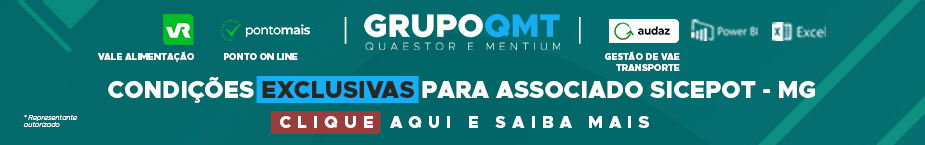 - PUBLICIDADE -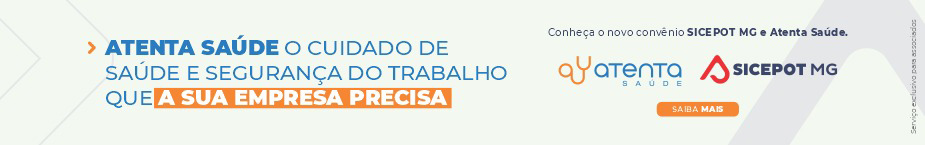 ÓRGÃO LICITANTE: COPASA-MGEDITAL: PREGÃO MODO ABERTO ELETRÔNICO CPLI Nº 05.2023/0390.Endereço: Rua Carangola, 606, térreo, bairro Santo Antônio, Belo Horizonte/MG.Informações: Telefone: (31) 3250-1618/1619. Fax: (31) 3250-1670/1317Endereço: Rua Carangola, 606, térreo, bairro Santo Antônio, Belo Horizonte/MG.Informações: Telefone: (31) 3250-1618/1619. Fax: (31) 3250-1670/1317OBJETO:  Serviços de Poda e Supressão de Vegetação. DATAS: Lançamento de proposta: 23 de outubro de 2023 às 08:45 horas.Abertura: 23 de outubro de 2023 às 08:45 horas.OBSERVAÇÕES: Edital e informações disponíveis, a partir do dia 27/09/2023 no site: www.copasa.com.br.OBSERVAÇÕES: Edital e informações disponíveis, a partir do dia 27/09/2023 no site: www.copasa.com.br.ÓRGÃO LICITANTE: COPASA-MGEDITAL: Nº CPLI 1120230162Endereço: Rua Carangola, 606, térreo, bairro Santo Antônio, Belo Horizonte/MG.Informações: Telefone: (31) 3250-1618/1619. Fax: (31) 3250-1670/1317Endereço: Rua Carangola, 606, térreo, bairro Santo Antônio, Belo Horizonte/MG.Informações: Telefone: (31) 3250-1618/1619. Fax: (31) 3250-1670/1317OBJETO:  execução, com fornecimento total de materiais, das obras e serviços de construção de uma cortina atirantada para proteção das fundações dos reservatórios do Município de Três Corações / MG. DATAS: Lançamento de proposta: 20/10/2023 às 14:30Abertura: 20/10/2023 às 14:30Prazo de execução: 4 meses. VALORESVALORESValor Estimado da ObraCapital Social Igual ou SuperiorR$ 1.101.631,70-CAPACIDADE TÉCNICA: a) Execução de estrutura de contenção, através de cortina atirantada, ou solo grampeado, ou muro em estrutura de concreto armado com altura mínima de 3(três)m ou estrutura de concreto armado com comprimento e/ou altura mínima de 3(três) m.CAPACIDADE TÉCNICA: a) Execução de estrutura de contenção, através de cortina atirantada, ou solo grampeado, ou muro em estrutura de concreto armado com altura mínima de 3(três)m ou estrutura de concreto armado com comprimento e/ou altura mínima de 3(três) m.CAPACIDADE OPERACIONAL: a) Execução de estrutura de contenção, através de cortina atirantada, ou solo grampeado, ou muro em estrutura de concreto armado com altura mínima de 3(três)m ou estrutura de concreto armado com comprimento e/ou altura mínima de 3(três) m.CAPACIDADE OPERACIONAL: a) Execução de estrutura de contenção, através de cortina atirantada, ou solo grampeado, ou muro em estrutura de concreto armado com altura mínima de 3(três)m ou estrutura de concreto armado com comprimento e/ou altura mínima de 3(três) m.ÍNDICES ECONÔMICOS: CONFORME EDITAL. ÍNDICES ECONÔMICOS: CONFORME EDITAL. OBSERVAÇÕES: As interessadas poderão designar engenheiro ou Arquiteto para efetuar visita técnica, para conhecimento das obras e serviços a serem executados. Para acompanhamento da visita técnica, fornecimento de informações e prestação de esclarecimentos porventura solicitados pelos interessados, estará disponível, o Sr. Públio Reis Pereira ou outro empregado da COPASA MG, do dia 26 de setembro de 2023 ao dia 19 de outubro de 2023. O agendamento da visita poderá ser feito pelo e-mail: publio.reis@copasa.com.br ou pelo telefone 35 99857-7639. A visita será realizada na Rua Dr. José Augusto, nr.: 525, Bairro Cafezinho, Cidade Três Corações / MGMais informações e o caderno de licitação poderão ser obtidos, gratuitamente, através de download no endereço: www.copasa.com.br  (link: licitações e contratos/licitações, pesquisar pelo número da licitação), a partir do dia 26/09/2023. https://www2.copasa.com.br/PortalComprasPrd/#/pesquisaDetalhes/FA5E2FE970211EDE9792DCAD01BDC72D OBSERVAÇÕES: As interessadas poderão designar engenheiro ou Arquiteto para efetuar visita técnica, para conhecimento das obras e serviços a serem executados. Para acompanhamento da visita técnica, fornecimento de informações e prestação de esclarecimentos porventura solicitados pelos interessados, estará disponível, o Sr. Públio Reis Pereira ou outro empregado da COPASA MG, do dia 26 de setembro de 2023 ao dia 19 de outubro de 2023. O agendamento da visita poderá ser feito pelo e-mail: publio.reis@copasa.com.br ou pelo telefone 35 99857-7639. A visita será realizada na Rua Dr. José Augusto, nr.: 525, Bairro Cafezinho, Cidade Três Corações / MGMais informações e o caderno de licitação poderão ser obtidos, gratuitamente, através de download no endereço: www.copasa.com.br  (link: licitações e contratos/licitações, pesquisar pelo número da licitação), a partir do dia 26/09/2023. https://www2.copasa.com.br/PortalComprasPrd/#/pesquisaDetalhes/FA5E2FE970211EDE9792DCAD01BDC72D ÓRGÃO LICITANTE: DNIT - DEPARTAMENTO NACIONAL DE INFRAESTRUTURA DE TRANSPORTES SUPERINTENDÊNCIA REGIONAL NO ESTADO DE MINAS GERAISEDITAL: PREGÃO ELETRÔNICO Nº 432/2023 - UASG 393031 Nº PROCESSO: 50606002334202371. Endereço: Rua Líder, nº 197 – Bairro: Pampulha Belo Horizonte – MGfone nº (31) 9 9374-0049 CEP: 31.270-480 http://www.dnit.gov.br -  E-mail: pregoeiro.sremg@dnit.gov.br. Local: Portal de Compras do Governo Federal – www.comprasgovernamentais.gov.br Endereço: Rua Líder, nº 197 – Bairro: Pampulha Belo Horizonte – MGfone nº (31) 9 9374-0049 CEP: 31.270-480 http://www.dnit.gov.br -  E-mail: pregoeiro.sremg@dnit.gov.br. Local: Portal de Compras do Governo Federal – www.comprasgovernamentais.gov.br OBJETO: Contratação de empresa para execução de Serviços de Manutenção (Conservação/Recuperação) na Rodovia BR-135/MG com vistas a execução de Plano de Trabalho e Orçamento. Trecho: Início Ponte S/Rio Carinhanha (Div. BA/MG) - Entr. BR-040(B)/262/381 (Anel Rodoviário Belo Horizonte)); Subtrecho: Início Ponte S/Rio Carinhanha (Div. BA/MG) - Entr. MG-892 (Montalvânia) e Manga - Itacarambí; Segmento: km 0,0 ao km 18,1 e km 82,0 ao km 137,8 ; Extensão: 73,9 km. Total de Itens Licitados: 1. Edital: 25/09/2023 das 08h00 às 12h00 e das 13h00 às 17h00. DATAS: Entrega das Propostas: 06/10/2023 – 15:00Abertura das Propostas: 06/10/2023 – 15:00 Prazo total para execução: 24 meses.VALORESVALORESValor Estimado da ObraCapital Social Igual ou SuperiorR$ 30.864.900,99-CAPACIDADE TÉCNICA: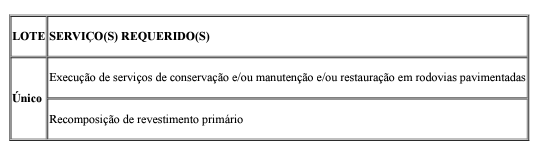 CAPACIDADE TÉCNICA:CAPACIDADE OPERACIONAL: 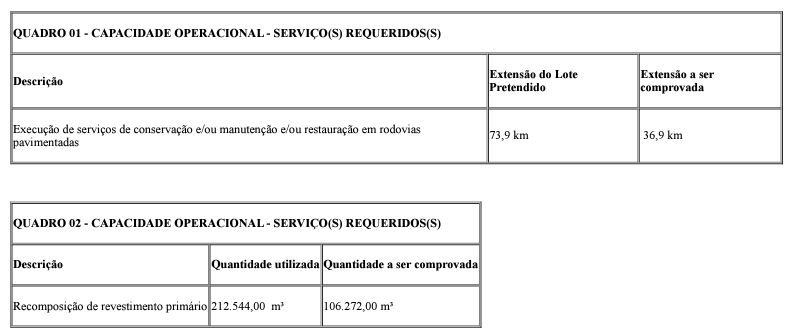 CAPACIDADE OPERACIONAL: ÍNDICES ECONÔMICOS: CONFORME EDITAL. ÍNDICES ECONÔMICOS: CONFORME EDITAL. OBSERVAÇÕES: Quaisquer informações quanto às visitas poderão ser obtidas junto à Unidade Local, conforme informações abaixo: Unidade Local de Montes Claros - Supervisor: Sócrates Wendel Pereira Borges; E-mail: socrates.borges@dnit.gov.br; Telefone: (31) 2111-9110. Endereço: www.dnit.gov.br Rua Líder, 197, Pampulha - Belo Horizonte/MG ou https://www.gov.br/compras/edital/393031-5-00432-2023. Entrega das Propostas: a partir de 25/09/2023 às 08h00 no site www.gov.br/compras. Abertura das Propostas: 06/10/2023 às 15h00 no site www.gov.br/compras.http://www1.dnit.gov.br/editais/consulta/resumo.asp?NUMIDEdital=9763OBSERVAÇÕES: Quaisquer informações quanto às visitas poderão ser obtidas junto à Unidade Local, conforme informações abaixo: Unidade Local de Montes Claros - Supervisor: Sócrates Wendel Pereira Borges; E-mail: socrates.borges@dnit.gov.br; Telefone: (31) 2111-9110. Endereço: www.dnit.gov.br Rua Líder, 197, Pampulha - Belo Horizonte/MG ou https://www.gov.br/compras/edital/393031-5-00432-2023. Entrega das Propostas: a partir de 25/09/2023 às 08h00 no site www.gov.br/compras. Abertura das Propostas: 06/10/2023 às 15h00 no site www.gov.br/compras.http://www1.dnit.gov.br/editais/consulta/resumo.asp?NUMIDEdital=9763ÓRGÃO LICITANTE: DNIT - DEPARTAMENTO NACIONAL DE INFRAESTRUTURA DE TRANSPORTES SUPERINTENDÊNCIA REGIONAL NO ESTADO DE MINAS GERAISEDITAL: PREGÃO ELETRÔNICO Nº 387/2023 - UASG 393031 Nº PROCESSO: 50606000355202352Endereço: Rua Líder, nº 197 – Bairro: Pampulha Belo Horizonte – MGfone nº (31) 9 9374-0049 CEP: 31.270-480 http://www.dnit.gov.br -  E-mail: pregoeiro.sremg@dnit.gov.br. Local: Portal de Compras do Governo Federal – www.comprasgovernamentais.gov.br Endereço: Rua Líder, nº 197 – Bairro: Pampulha Belo Horizonte – MGfone nº (31) 9 9374-0049 CEP: 31.270-480 http://www.dnit.gov.br -  E-mail: pregoeiro.sremg@dnit.gov.br. Local: Portal de Compras do Governo Federal – www.comprasgovernamentais.gov.br OBJETO: Contratação de empresa especializada para execução de obras e serviços referentes à solução de dano ambiental à margem da rodovia BR-050/MG, ocorrido quando de sua duplicação. Trecho: Div. GO/MG - Entr. BR-050 (Contorno Oeste de Uberlândia); Subtrecho: Entr. MG-223(B)/414 (Araguari) - Entr. Contorno Norte de Uberlândia; Segmento: km 41 ao km 42.. Total de Itens Licitados: 1. Edital: 25/09/2023 das 08h00 às 12h00 e das 13h00 às 17h00. DATAS: Entrega das Propostas: a partir de 06/10/2023 às 10:00 Abertura das Propostas: 06/10/2023 às 10:00.Prazo total para execução: 02 meses  VALORESVALORESValor Estimado da ObraCapital Social Igual ou SuperiorR$ 112.326,17-CAPACIDADE TÉCNICA: 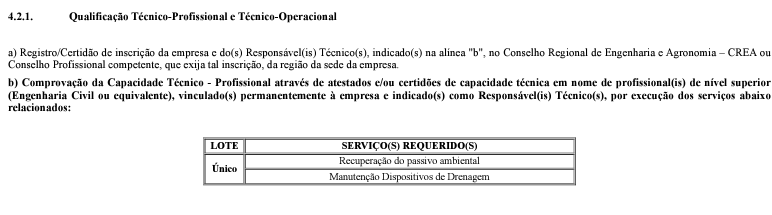 CAPACIDADE TÉCNICA: CAPACIDADE OPERACIONAL: 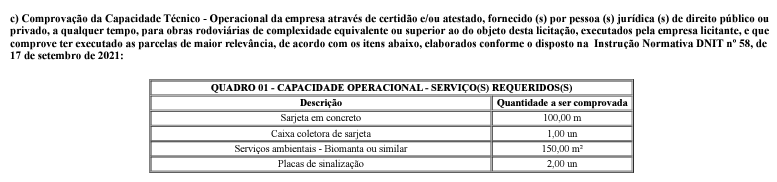 CAPACIDADE OPERACIONAL: ÍNDICES ECONÔMICOS: CONFORME EDITAL. ÍNDICES ECONÔMICOS: CONFORME EDITAL. OBSERVAÇÕES: VISTORIA / VISITA TÉCNICA 5.1.             As vistorias técnicas serão acompanhadas por um servidor da Unidade do DNIT, que certificará a visita, expedindo o atestado de visita que contenha informações técnicas das obras. 5.2.             Para a vistoria o licitante, ou o seu representante legal, deverá estar devidamente identificado, apresentando documento de identidade civil e documento expedido pela empresa comprovando sua habilitação para a realização da vistoria. 5.3.             Cumpre mencionar que não existe obrigatoriedade da vistoria, e, a não realização da vistoria, não poderá embasar posteriores alegações de desconhecimento das instalações, dúvidas ou esquecimentos de quaisquer detalhes dos locais da prestação dos serviços, devendo a licitante vencedora assumir os ônus dos serviços decorrentes. 5.4.             Todas as empresas inclusive as que fizeram visita no trecho deverão apresentar declaração de que tem pleno conhecimento das condições do local onde serão realizados os serviços e das informações técnicas necessárias à elaboração de sua proposta, a qual será juntada à Documentação de Habilitação, nos termos do inciso III do artigo 30 da Lei 8.666, de 1993. 5.5.             Quaisquer informações quanto às visitas poderão ser obtidas junto à Unidade Local, conforme informações abaixo: Unidade Local de Uberlândia - Supervisor: Leive Márcio Rodrigues de Assis; E-mail: leive.assis@dnit.gov.br; Telefone: (34) 3212-0233.Endereço: Www.dnit.gov.br - Belo Horizonte/MG ou https://www.gov.br/compras/edital/393031-5-00387-2023. Entrega das Propostas: a partir de 25/09/2023 às 08h00 no site www.gov.br/compras. Abertura das Propostas: 06/10/2023 às 10h00 no site www.gov.br/compras. Informações Gerais: .http://www1.dnit.gov.br/editais/consulta/resumo.asp?NUMIDEdital=9764 OBSERVAÇÕES: VISTORIA / VISITA TÉCNICA 5.1.             As vistorias técnicas serão acompanhadas por um servidor da Unidade do DNIT, que certificará a visita, expedindo o atestado de visita que contenha informações técnicas das obras. 5.2.             Para a vistoria o licitante, ou o seu representante legal, deverá estar devidamente identificado, apresentando documento de identidade civil e documento expedido pela empresa comprovando sua habilitação para a realização da vistoria. 5.3.             Cumpre mencionar que não existe obrigatoriedade da vistoria, e, a não realização da vistoria, não poderá embasar posteriores alegações de desconhecimento das instalações, dúvidas ou esquecimentos de quaisquer detalhes dos locais da prestação dos serviços, devendo a licitante vencedora assumir os ônus dos serviços decorrentes. 5.4.             Todas as empresas inclusive as que fizeram visita no trecho deverão apresentar declaração de que tem pleno conhecimento das condições do local onde serão realizados os serviços e das informações técnicas necessárias à elaboração de sua proposta, a qual será juntada à Documentação de Habilitação, nos termos do inciso III do artigo 30 da Lei 8.666, de 1993. 5.5.             Quaisquer informações quanto às visitas poderão ser obtidas junto à Unidade Local, conforme informações abaixo: Unidade Local de Uberlândia - Supervisor: Leive Márcio Rodrigues de Assis; E-mail: leive.assis@dnit.gov.br; Telefone: (34) 3212-0233.Endereço: Www.dnit.gov.br - Belo Horizonte/MG ou https://www.gov.br/compras/edital/393031-5-00387-2023. Entrega das Propostas: a partir de 25/09/2023 às 08h00 no site www.gov.br/compras. Abertura das Propostas: 06/10/2023 às 10h00 no site www.gov.br/compras. Informações Gerais: .http://www1.dnit.gov.br/editais/consulta/resumo.asp?NUMIDEdital=9764 